لیستى وانە سەربارەکانى خويندنى مانگى شوباط : /2023   2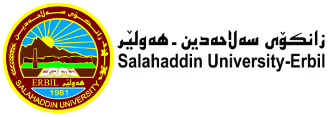 کۆى کاتژمێرەکانى نیساب : کۆى کاتژمێرەکانى سەربار :کۆى گشتى:04:3005:3003:3004:3002:3003:3001:3002:3001:0001:3012:0001:0011:0012:0010:0011:0009:0010:00کاتژمێررۆژشەممەیەک شەممەARCH.DE 4TH  ARCH DESIGN 4TH ARCH DESIGN 4TH ARCH DESIGN 4TH ARCH DESIGN 4TH دوو شەممەMOCHMOCHMOCHMOCHMOCHMOCHسێ شەممەMSC STUDENTMSC STUDENTچوار شەممەARCH.DE 4TH  ARCH DESIGN 4THARCH DESIGN 4THARCH DESIGN 4THARCH DESIGN 4THپێنج شەممەکۆىپراکتیکى و تیۆرىپراکتیکىتیۆرىبەرواررۆژکۆىپراکتیکى و تیۆرىپراکتیکىتیۆرىبەرواررۆژ2/11شەممە2/04شەممە2/12یەک شەممە2/05یەک شەممە5322/13دوو شەممە5322/06دوو شەممە2/14سێ شەممە2/07سێ شەممە2/15چوار شەممە2/08چوار شەممە5322/16پێنج شەممە5322/09پێنج شەممەپرۆژەپرۆژە2ماستةر1x 2سەرپەرشتىخوێندنى باڵا2ماستةر1x 2سەرپەرشتىخوێندنى باڵا12کۆى گشتى12کۆى گشتىکۆىپراکتیکى و تیۆرىپراکتیکىتیۆرىبەرواررۆژکۆىپراکتیکى و تیۆرىپراکتیکىتیۆرىبەرواررۆژ2/25شەممە2/18شەممە2/26یەک شەممە2/19یەک شەممە5322/27دوو شەممە5322/20دوو شەممە2/28سێ شەممە2/21سێ شەممە3/1چوار شەممە2/22چوار شەممە5323/2پێنج شەممە5322/23پێنج شەممەپرۆژەپرۆژە2ماستةر1x 2سەرپەرشتىخوێندنى باڵا2ماستةر1x 2سەرپەرشتىخوێندنى باڵا12کۆى گشتى12کۆى گشتىڕاگرسەرۆکى بەشمامۆستاى وانەپ.د.نه‌ژاد احمد حسينپ.ی.د.صلاح الدين ياسين بابيرد.مند ابراهيم دزةيى